A. INFORMACJE OGÓLNEA.1. DANE WNIOSKODAWCYB. INFORMACJE O PRZEDSIĘWZIĘCIUB.1. INFORMACJA O LICZBIE LOKALI W RAMACH CZĘŚCI 1-3 PROGRAMUB.2. INFORMACJA O LICZBIE BUDYNKÓW W RAMACH CZĘŚCI 4) PROGRAMUC. FINANSOWANIE PRZEDSIĘWZIĘCIAD. OŚWIADCZENIAOświadczenie o zgodności przedsięwzięcia z ProgramemOświadczam, że Przedsięwzięcie realizowane przez Gminę w ramach Programu, będzie spełniać wymogi Programu, w szczególności cel 
i rodzaj przedsięwzięcia realizowanego przez beneficjentów końcowych będzie zgodny z celem Programu określonym w ust. 1 i rodzajami przedsięwzięć określonych w ust. 9 odpowiednio Części 1), 2), 3) oraz 4) Programu, a także:Koszty kwalifikowane będą zgodne z Programem, w tym w szczególności z Załącznikiem nr 1– Rodzaje kosztów kwalifikowanych oraz wymagania techniczne dla Części 1)-3) programu oraz Załącznikiem nr 1a Rodzaje kosztów kwalifikowanych oraz wymagania techniczne dla Części 4) programu. Zakres przedsięwzięcia finansowanego w ramach Programu musi być zgodny z programem ochrony powietrza w rozumieniu art. 91 ustawy z dnia 27 kwietnia 2001r. – Prawo ochrony środowiska, właściwym ze względu na usytuowanie budynku (w Części 4) lub budynku w którym znajduje się lokal mieszkalny (w Części 1) - 3) objęty dofinansowaniem, obowiązującym na dzień złożenia wniosku o dofinansowanie.Warunkiem udzielenia dofinansowania jest zobowiązanie się beneficjenta końcowego, że po zakończeniu realizacji przedsięwzięcia w ramach Programu w budynku/lokalu mieszkalnym objętym dofinansowaniem: nie będzie zainstalowane i nie będzie użytkowane źródło ciepła na paliwa stałe o klasie niższej niż 5 klasa według normy przenoszącej normę europejską EN 303-5, zamontowane w lokalu mieszkalnym kominki wykorzystywane na cele rekreacyjne będą spełniać wymagania ekoprojektu, wszystkie zainstalowane oraz użytkowane urządzenia służące do celów ogrzewania i/lub przygotowania ciepłej wody użytkowej (w tym kominki wykorzystywane na cele rekreacyjne) będą spełniać docelowe wymagania obowiązujących 
na terenie położenia lokalu mieszkalnego objętego dofinansowaniem, aktów prawa miejscowego, w tym uchwał antysmogowych* również, wtedy kiedy akty te przewidują bardziej rygorystyczne ograniczenia dotyczące zakupu i montażu źródła ciepła.* Przez uchwały antysmogowe rozumie się uchwały podjęte przez sejmik województwa w trybie art. 96 ustawy z dnia 27 kwietnia 2001 r. – Prawo ochrony środowiskaOkres trwałości przedsięwzięcia dla beneficjenta końcowego wynosi 5 lat od daty zakończenia przedsięwzięcia. W okresie trwałości beneficjent końcowy nie może zmienić przeznaczenia lokalu z mieszkalnego na inny, nie może zdemontować urządzeń, instalacji oraz wyrobów budowlanych zakupionych i zainstalowanych w trakcie realizacji przedsięwzięcia, a także nie może zainstalować dodatkowych źródeł ciepła, niespełniających warunków programu i wymagań technicznych określonych 
w Załączniku nr 1 i 1 a do programu.Na jeden lokal mieszkalny może być udzielone jedno dofinansowanie w ramach Części 1) - 3) programu. Na jeden lokal w budynku wspólnoty nie może zostać udzielone dofinansowanie na te same koszty kwalifikowane dofinansowane wcześniejszą dotacją w ramach programu.Dla jednej wspólnoty mieszkaniowej może być udzielone jedno dofinansowanie w ramach programu, z zastrzeżeniem, 
że wspólnota mieszkaniowa może złożyć wniosek o dofinansowanie na przedsięwzięcia obejmujące ust. 9 pkt. 3 części 4)  programu, jeżeli w ramach programu zakończono i rozliczono wszystkie wcześniejsze przedsięwzięcia dotyczące lokali mieszkalnych wchodzących w skład budynku, dla którego została utworzona ta wspólnota mieszkaniowa. Przy rozwiązaniu umowy najmu lokalu mieszkalnego z zasobu gminy objętego przedsięwzięciem nie zwalnia się beneficjenta końcowego z obowiązków związanych z realizacją przedsięwzięcia, w szczególności zapewnienia zachowania trwałości przedsięwzięcia. W odrębnej umowie gmina powinna przejąć wszystkie obowiązki beneficjenta końcowego, wówczas to na gminie spoczywa obowiązek pisemnego poinformowania o tym fakcie wfośigw, który udzielił dofinansowania na przedsięwzięcie 
w terminie do 60 dni od daty rozwiązania umowy najmu lokalu mieszkalnego. W Części 1) - 3) otrzymanie dofinansowania na zakup i montaż indywidualnego źródła ciepła w lokalu mieszkalnym nie jest możliwe w przypadku, gdy budynek mieszkalny wielorodzinny, w którym znajduje się lokal, którego dotyczy wniosek, jest podłączony 
do sieci ciepłowniczej. W Części 4) w przypadku, gdy budynek mieszkalny wielorodzinny, którego dotyczy wniosek o dofinansowanie, jest podłączony do sieci ciepłowniczej nie jest możliwe otrzymanie dofinansowania na zakup i montaż innego źródła ciepła.W Części 1)-3) w przypadku, gdy działalność gospodarcza jest prowadzona na powierzchni całkowitej przekraczającej 30% lokalu mieszkalnego w budynku wielorodzinnym, przedsięwzięcie nie kwalifikuje się do dofinansowania.W Części 4) w przypadku, gdy działalność gospodarcza jest prowadzona na powierzchni całkowitej przekraczającej 30% budynku mieszkalnego w budynku wielorodzinnym, przedsięwzięcie nie kwalifikuje się do dofinansowaniaW Części 4) na przedsięwzięcia realizowane w budynkach mieszkalnych, na budowę których po 31 grudnia 2013 r.:został złożony wniosek o pozwolenie na budowę lub odrębny wniosek o zatwierdzenie projektu budowlanego,zostało dokonane zgłoszenie budowy lub wykonania robót budowlanych w przypadku, gdy nie jest wymagane uzyskanie decyzji o pozwoleniu na budowę, nie udziela się dofinansowania na zakres kosztów kwalifikowanych w tabeli 3 Załącznika 1a do programu, tj. ocieplenie przegród budowlanych, stolarka okienna i drzwiowa.W przypadku montażu mikroinstalacji fotowoltaicznej warunkiem wypłaty dotacji na ten koszt kwalifikowany jest przedstawienie wystawionego na beneficjenta końcowego zaświadczenia Operatora Sieci Dystrybucyjnej opatrzonego pieczęcią firmową oraz czytelnym podpisem, potwierdzającego montaż licznika dwukierunkowego wraz z numerem Punktu Poboru Energii.Dofinansowaniu nie podlegają przedsięwzięcia polegające na zwiększeniu mocy już istniejącej mikroinstalacji fotowoltaicznej.Wykonanie ekspertyzy ornitologicznej i chiropterologicznej są obowiązkowe do uzyskania dofinansowania na realizację przedsięwzięcia, w przypadku dofinansowania na zakres kosztów kwalifikowanych wskazany w tabeli 3 Załącznika 1a do Programu, tj. ocieplenie przegród budowlanych, stolarka okienna i drzwiowa. Przeprowadzenie audytu energetycznego jest wymagane 
nie później niż do dnia zakończenia realizacji wnioskowanego przedsięwzięcia a zakres prac dla wybranego wariantu wynikającego z audytu energetycznego zostanie zrealizowany w ramach złożonego wniosku o dofinansowanie.Oświadczam, że okres realizacji przedsięwzięcia jest zgodny z Programem.Oświadczam, że nabór wniosków dla beneficjentów końcowych oraz realizacja obsługi zawartych z nimi umów o dofinansowanie prowadzona jest / będzie z zachowaniem warunków Programu w sposób transparentny. Oświadczenie o zapoznaniu się z niezbędną dokumentacją do złożenia wnioskuOświadczam, że zapoznałem się z dokumentami niezbędnymi do złożenia wniosku, w szczególności z Programem, regulaminem naboru wniosków i instrukcją wypełniania wniosku o dofinansowanie, wzorem umowy o dofinansowanie oraz rozumiem i akceptuję ich zapisy.Oświadczenie dotyczące kontroliAkceptuję możliwość przeprowadzenia kontroli przez Narodowy Fundusz Ochrony Środowiska i Gospodarki Wodnej (NFOŚiGW) lub właściwy terytorialnie wfośigw lub osoby/podmioty wskazane przez NFOŚiGW/właściwy terytorialnie wfośigw, od daty złożenia wniosku o dofinansowanie przez Gminę, w trakcie realizacji oraz nie później niż 6 miesięcy od dnia upływu okresu  trwałości przedsięwzięcia zrealizowanego przez ostatniego beneficjenta końcowego objętego tym wnioskiem.Oświadczam, że w umowach o dofinansowanie zawartych w wyniku realizacji naboru, Gmina pozyska,  zgody beneficjentów końcowych, na kontrolę na miejscu realizowanych przez nich przedsięwzięć.Oświadczenie o liczbie wniosków o dofinansowanie złożonych w ramach Programu Oświadczam, że w ramach Programu nie został złożony przez Gminę więcej niż jeden wniosek o dofinansowanie skutkujący zawarciem umowy o dofinansowanie.Oświadczenie o niewypowiedzeniu umowyOświadczam, że w ciągu ostatnich 3 lat przed dniem złożenia wniosku właściwy terytorialnie wfośigw lub NFOŚiGW nie wypowiedział Gminie lub nie rozwiązał z Gminą umowy o dofinansowanie – za wyjątkiem rozwiązania za porozumieniem stron – z przyczyn leżących po stronie Gminy.Oświadczenie o zobowiązaniach publicznoprawnych i cywilnoprawnychOświadczam, że Gmina wywiązuje się z ciążących na niej zobowiązań publicznoprawnych i cywilnoprawnych na rzecz właściwego terytorialnie wfośigw oraz NFOŚiGW i nie ma w stosunku do nich żadnych zaległości.Oświadczenie dotyczące realizacji przedsięwzięcia zgodnie z treścią wniosku Oświadczam, że wnioskuję o przyznanie dofinansowania na realizację przedsięwzięcia zgodnie z treścią wniosku E. WYMAGANE ZAŁĄCZNIKI DOŁĄCZONE DO WNIOSKU ...............................................................................data i podpisy osób upoważnionych do złożenia wnioskuWypełnia Wojewódzki Fundusz Ochrony Środowiska i Gospodarki Wodnej Wypełnia Wojewódzki Fundusz Ochrony Środowiska i Gospodarki Wodnej Data złożenia wnioskuNr sprawy1.3.Nr wniosku2.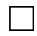 Wniosek dla gminyo dofinansowanie w ramach programu priorytetowego „Ciepłe Mieszkanie” – Nabór 2Przed przystąpieniem do wypełnienia wniosku należy zapoznać się z programem priorytetowym „Ciepłe mieszkanie” zwanym „Programem”, Regulaminem naboru oraz Instrukcją wypełniania wniosku.
Gmina odpowiedzialna za wniosek Gmina odpowiedzialna za wniosek Gmina odpowiedzialna za wniosek Gmina odpowiedzialna za wniosek NazwaA.1.1A.1.1A.1.1NIPA.1.2REGON                 A.1.3Adres siedziby GminyAdres siedziby GminyAdres siedziby GminyAdres siedziby GminyWojewództwoA.1.4                                                        Powiat A.1.5                                                            GminaA.1.6                                                        MiejscowośćA.1.7                                                            UlicaA.1.8  Nr domu/lokaluA.1.9Kod pocztowyA.1.10PocztaA.1.11Gmina znajduje się na liście najbardziej zanieczyszczonych gmin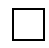 A.1.12Gmina znajduje się na liście najbardziej zanieczyszczonych gminA.1.12Gmina znajduje się na liście najbardziej zanieczyszczonych gminA.1.12Gmina znajduje się na liście najbardziej zanieczyszczonych gminA.1.12Dane osoby/osób wyznaczonej/-ych do kontaktówDane osoby/osób wyznaczonej/-ych do kontaktówDane osoby/osób wyznaczonej/-ych do kontaktówDane osoby/osób wyznaczonej/-ych do kontaktówNazwiskoA.1.13ImięA.1.14Telefon kontaktowyA.1.15e-mailA.1.16Dodaj kolejną (nie więcej niż 3)A.1.17Dodaj kolejną (nie więcej niż 3)A.1.17Dodaj kolejną (nie więcej niż 3)A.1.17Dodaj kolejną (nie więcej niż 3)A.1.17Lokale mieszkalne, w których realizowane będą przedsięwzięcia w ramach wskazanych Części Programu (beneficjenci końcowi uprawnieni do podstawowego poziomu dofinansowania)Lokale mieszkalne, w których realizowane będą przedsięwzięcia w ramach wskazanych Części Programu (beneficjenci końcowi uprawnieni do podstawowego poziomu dofinansowania)Lokale mieszkalne, w których realizowane będą przedsięwzięcia w ramach wskazanych Części Programu (beneficjenci końcowi uprawnieni do podstawowego poziomu dofinansowania)Szacowana Liczba lokaliSzacowana kwota dotacji doCzęść 1)Lokale mieszkalne B.1.1B.1.2Część 1)W tym liczba lokali w których beneficjentem końcowym jest najemcaB.1.1aB.1.2aCzęść 2)Lokale mieszkalne B.1.3B.1.4Część 2)W tym liczba lokali w których beneficjentem końcowym jest najemcaB.1.3aB.1.4aCzęść 3)Lokale mieszkalne B.1.5B.1.6Część 3)W tym liczba lokali w których beneficjentem końcowym jest najemcaB.1.5aB.1.6aŁącznie lokale mieszkalne, w których realizowane będą przedsięwzięcia w ramach Części 1)-3) ProgramuŁącznie lokale mieszkalne, w których realizowane będą przedsięwzięcia w ramach Części 1)-3) ProgramuB.1.7B.1.8W tym łączna liczba lokali w których beneficjentem końcowym jest najemcaB.1.7aB.1.8aBudynki mieszkalne wielorodzinne, w których realizowane będą przedsięwzięcia w ramach Części 4) Programu (beneficjenci końcowi – wspólnoty mieszkaniowe)Budynki mieszkalne wielorodzinne, w których realizowane będą przedsięwzięcia w ramach Części 4) Programu (beneficjenci końcowi – wspólnoty mieszkaniowe)Budynki mieszkalne wielorodzinne, w których realizowane będą przedsięwzięcia w ramach Części 4) Programu (beneficjenci końcowi – wspólnoty mieszkaniowe)Szacowana liczba budynkówSzacowana kwota dotacji doPrzedsięwzięcie obejmujące wymianę źródła/źródeł ciepłaBez montażu instalacji fotowoltaicznych B.2.1B.2.2Przedsięwzięcie obejmujące wymianę źródła/źródeł ciepłaZ montażem instalacji fotowoltaicznych B.2.3B.2.4Przedsięwzięcie bez wymiany źródła ciepłaPrzedsięwzięcie bez wymiany źródła ciepłaB.2.5B.2.6Łącznie budynki mieszkalne, w których realizowane będą przedsięwzięcia w ramach Części 4) ProgramuŁącznie budynki mieszkalne, w których realizowane będą przedsięwzięcia w ramach Części 4) ProgramuB.2.7B.2.8Dopuszczalna kwota dotacji z ProgramuC.1.1Wnioskowana dotacja do kwotyC.1.2E.1Harmonogram realizacji przedsięwzięciaE.2Kopia dokumentu potwierdzającego umocowanie przedstawicieli Gminy do złożenia Wniosku E.3Załącznik potwierdzający wykonalność przedsięwzięciaE.4Inne